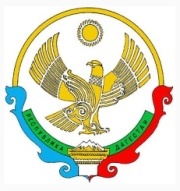 МИНИСТЕРСТВО ОБРАЗОВАНИЯ И НАУКИ РЕСПУБЛИКИ ДАГЕСТАНМуниципальное казенное учреждениеУПРАВЛЕНИЕ ОБРАЗОВАНИЯ БУЙНАКСКОГО РАЙОНАМуниципальное казенное ОБЩЕобразовательное учреждение«Эрпелинская средняя общеобразовательная школа им. Апашева М. Д.»Россия, Республика Дагестан, Буйнакский район, 368207, с. Эрпели,  ул.И.Акаева, 4Сайт:  erpel.dagestanschool.ru, e-mail: erpeli.dagschool@mail.ru № ___                                                                      «__»__________20  г.Отчет о проведении в МКОУ «Эрпелинская СОШ им.Апашева М.Д.» уроков мужества, посвященные 75-летию снятия блокады ЛенинградаС целью патриотического воспитания подрастающего поколения, привития любви к Отчизне, гордости за свою Родину, в  честь  75-ой годовщины снятия блокады Ленинграда в МКОУ «Эрпелинская СОШ им.Апашева М.Д.» 25 января 2019 г. были проведены единые открытые уроки Мужества, посвященные Дню воинской славы России (27 января 1944 г. - День снятия блокады г. Ленинграда). Уроки прошли в 5-х,  7-х, 8-х,  9-х классах и 11 классе. Провели учителя истории Сайпуллаева М.Б., Хайбуллаев Х.Х., Устарханов Х.А. 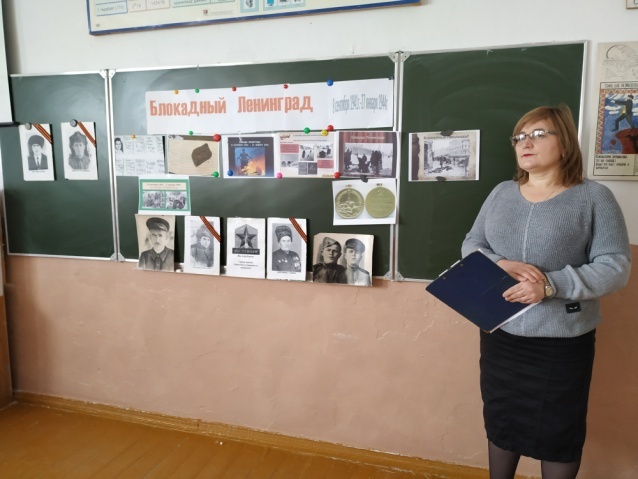 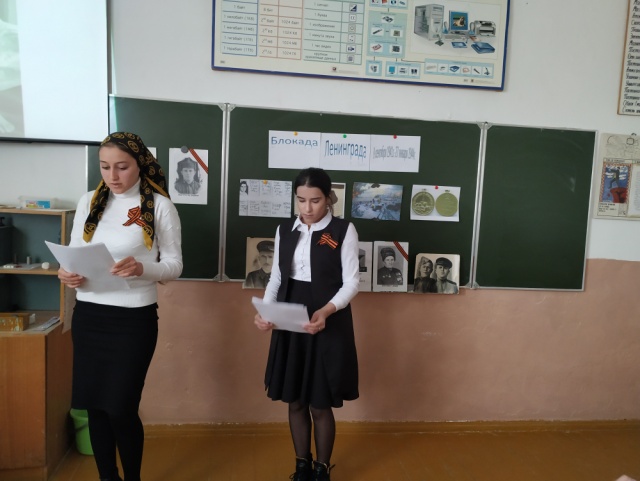 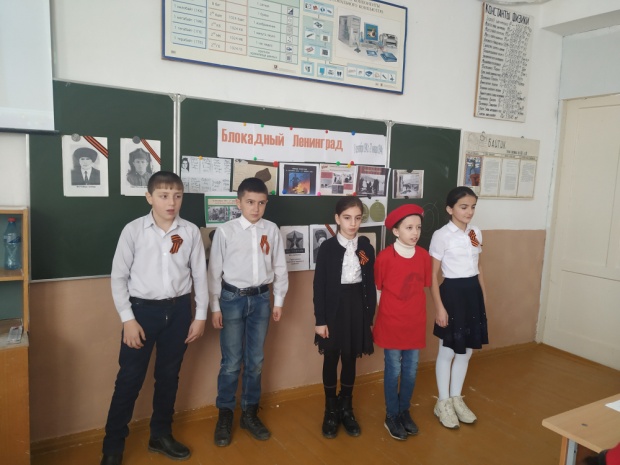 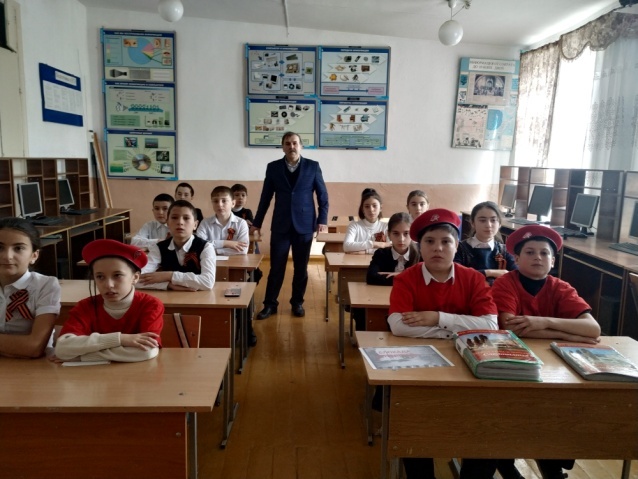 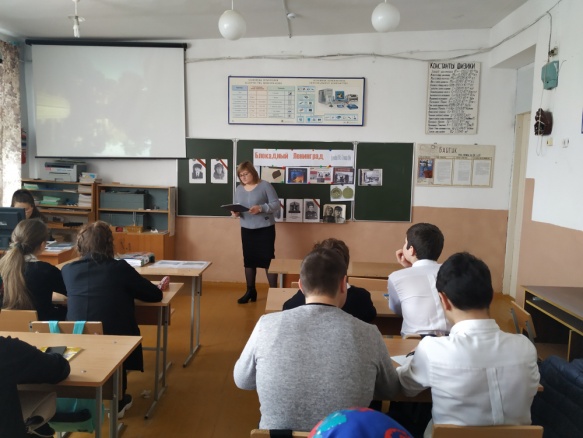 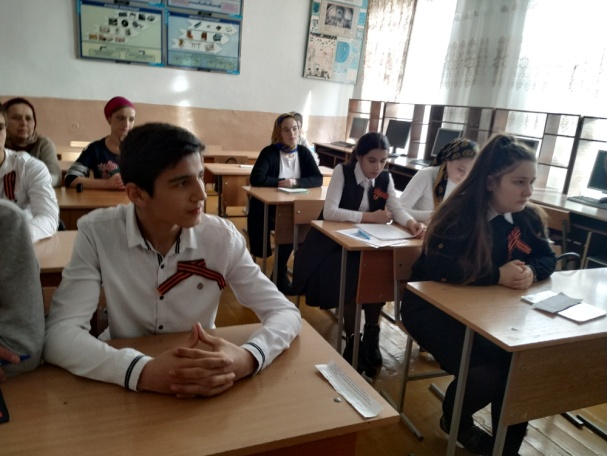 Зам.дир. по ВР 					 Хайбуллаев Х.Х.26.01.2019г.Муниципальный округ (район)Приняли участиеПриняли участиеПриняли участие  ПриглашённыегостиМуниципальный округ (район)  КоличествоООКоличествопедагогов, принявших участиеКоличествоучащихся, привлеченных к урокам  Приглашённыегости Буйнакский район МКОУ «Эрпелинская СОШ им.Апашева М.Д.» 117 189  Депутат районного Собрания Алиев С.А., Хайбуллаев Х.Х.   Представитель администрации села Джалилов Джалил. 